CICO Home Communication CardStudent’s Name: ____________________			    Date: ________Goal: I made my goal today!                  Tomorrow I will try harder to make my goal! Today I Did Great On:     BE SAFE        BE RESPECTFUL        BE RESPONSIBLE 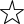 Reading       Writing       Math        Recess        Lunch        P.E.        Music        Library   Next Step To Improve On:   BE SAFE       BE RESPECTFUL       BE RESPONSIBLE 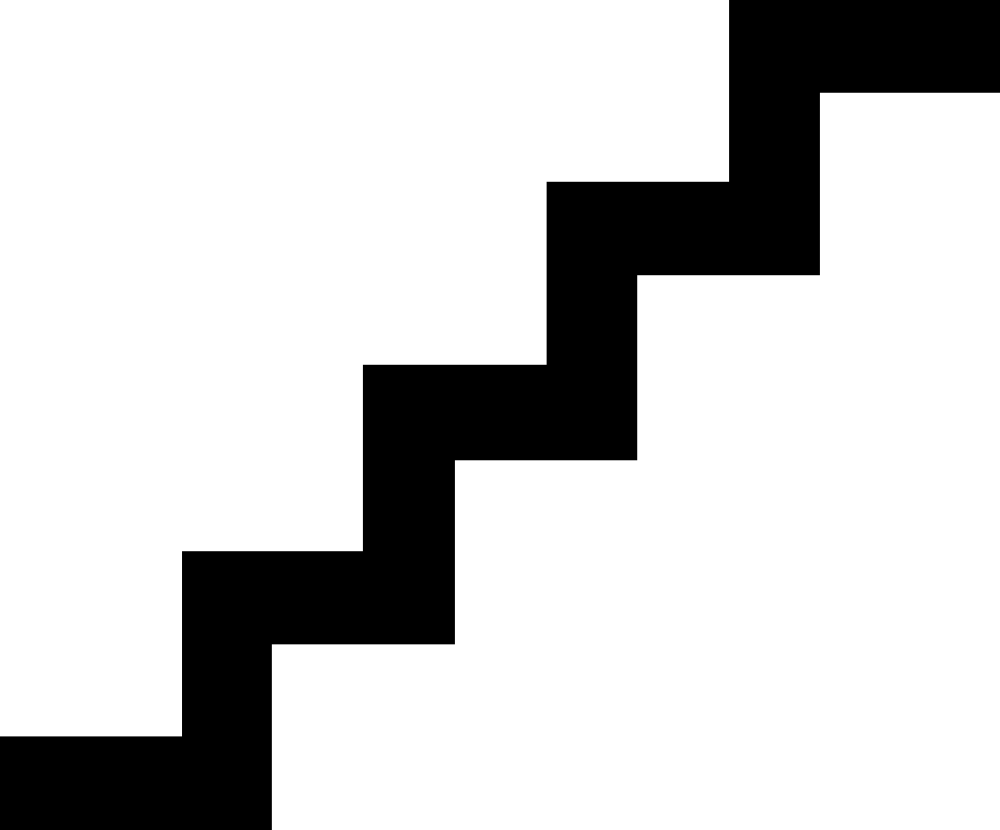 Reading       Writing       Math        Recess        Lunch        P.E.        Music        Library   Home Communication ReportName: ___________________________________ 			Date: ____________________________ I met my goal today		____________ I need to try harder tomorrowOne thing I did really well today was: __________________________________________Something I will work on tomorrow is: _________________________________________Student Signature: ________________________________________________________________Mentor Signature: ________________________________________________________________Caregiver Signature: _____________________________________________________CICO Email Home Communication CardStudent Name: ________________________________Date: _______________I wanted to let you know that I ________________________________ my goal.						(made or did not make)My area of strength was _________________________________________________.My area of refinement was ______________________________________________.